БУПРЕНОРФИН СПАСАЕТ ЖИЗНИ!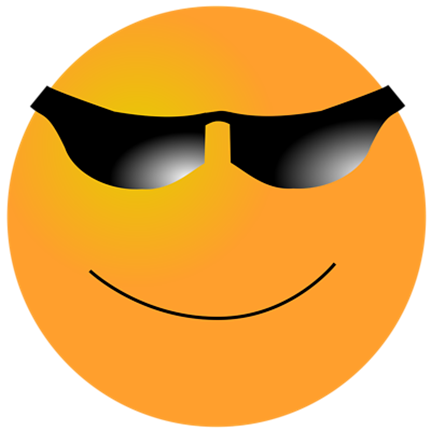 ЕСЛИ ТОЛЬКО ВЫ НЕ ПРИНИМАЕТЕ ОДИН ИЗ СЛЕДУЮЩИХ ПРЕПАРАТОВ:Ативан (Лоразепам)			Амбиен (Золпидем)Клонопин (Клоназепам)		Ресторил (Темазепам)Валиум (Диазепам) 			Ксанакс (Алпразолам)ВЫ МОЖЕТЕ ПОДВЕРГАТЬСЯ РИСКУ СЕРЬЕЗНЫХ МЕДИЦИНСКИХ ПОБОЧНЫХ ЭФФЕКТОВ, ВКЛЮЧАЯ НЕПРЕДВИДЕННУЮ СМЕРТЬНе станьте статистикойПоговорите с Вашим лечащим врачом или фармацевтом сегодня! 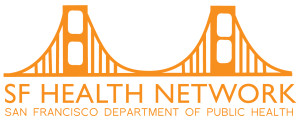 